.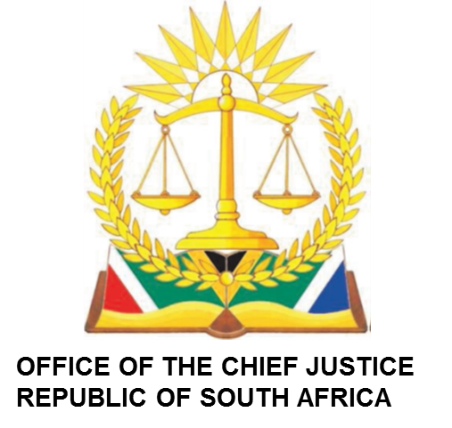 IN THEHIGH COURT OF SOUTH AFRICAMPUMALANGA DIVISION, MBOMBELA (MAIN SEAT)MONDAYUNOPPOSED COURT ROLL   12 FEBRUARY 2024 AT 08H45BEFORE THE HONOURABLE JUDGE: RATSHIBVUMO 	 JUDGE’S SECRETARY: ZANDILE MABUZA 	EMAIL ADDRESS:ZMabuza@judiciary.org.zaNOCASE NO        NAME OF PARTIESOUTCOME 15508/23THE STANDARD BANK OF S.A V DAKARAI B AND B (PTY) (LTD) (Cancellation of the agreement)Draft order granted.25288/23FIRSTRAND  MORTAGAGE COMPANY V TSHEPO MHLAKO (Default judgement app)Matter postponed to the opposed roll of 28/05/2024.34501/23ABSA BANK LTD V NELISIWE SITHOLE(Default judgement app)The matter is removed from the roll.43444/21COLIN THATO MAPAILA V ROAD ACCIDENT  FUND (Separation of issues)Berkowitz Cohen wartski attMatter is removed from the roll503/24NEDBANK LTD V NDUMISO KENNETH ZWANE (provisional sequestration)Draft order granted.602/24NEDBANK LTD V NALEDI ZWANE (provisional sequestration)Draft order granted.74402/23NEDBANK LTD V NOMTHANDAZO GUMEDE(Substitution of service)Draft order granted.8348/23FIRSTRAND BANK LTD V AUSTINE MALULEKE+(Other)Matter is removed from the roll.91956/22NEDBANK LTD V RISISI PTY LTD (Default  application app)Postponed to unopposed roll of 19/04/2024.10387/17NEDBANK LTD V JACOBUS ROSSOUW(Summary judgement)Matter is removed from the roll.112385/22NNOBUHLE PLEASURE KHOSA (Curator ad litem)Matter stands down until 16/02/2024.122172/23 FIRSTARND MORTGAGE COMPANY V  F & N R MAHLALELA(Default  judgement application )Draft order granted.132824/21RIVERSIDE INDUSTRIAL CITY V HOFF INDUSTRIAL HOLDINGS (Substituted service)Matter is removed from the roll.145481/23ABSA BANK LTD V PAVATI TRADING 113 PTY LTD (Provisional sequestration)Form B is made an order of court in terms of which the matter is enrolled for hearing on the opposed roll of 25/07/2024.153936/23THE NATIONAL DIRECTOR OF PUBLIC PROSECUTION(Other)Postponed to 04/03/2024.163937/23THE NATIONAL DIRECTOR OF PUBLUC PROSECUTION (Other)Matter stands down until 15/02/2024.